NOVOSTI V ŠOLSKI KNJIŽNICI- MAJ 2018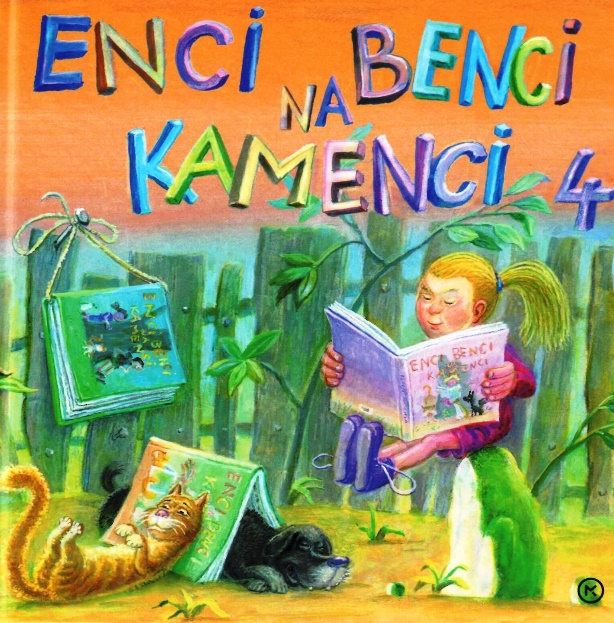 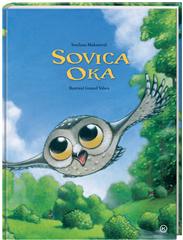 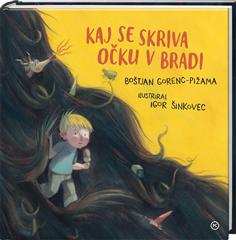 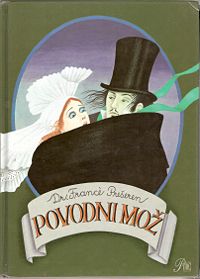 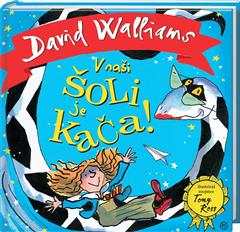 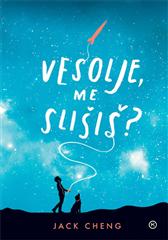 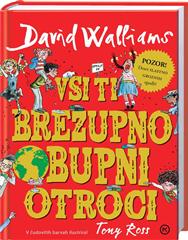 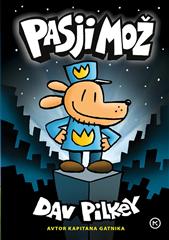 